INTERNATIONAL POLICE ASSOCIATION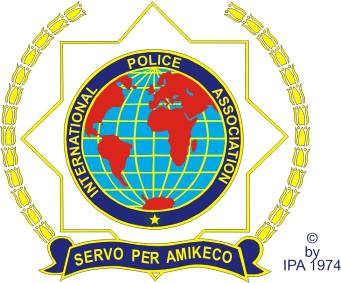                                             SEKCIJA SLOVENIJA                                               IPA REGIONALNI KLUB GORENJSKA4280 Kranjska Gora, Borovška cesta                                                                       Kranjska Gora, 15. 9. 2020                                    IPA PLANINSKI DAN - POHOD NA GOLICO  () nedelja, 27. september 2020 ob 9.00 uriSpoštovane članice in člani IPA, dragi prijatelji,vabimo vas, da se udeležite 29. tradicionalnega pohoda na Golico, ki bo potekal po spodaj navedenem programu:PROGRAM:CENA:15,00 € na osebo, ob prihodu. Cena vključuje:- čaj, kava ob prihodu,- kosilo Pri Betelu, ena pijača,- spominsko darilo (majica),- organizacijo pohoda in planinsko vodenje.ROK PRIJAVE:  do 23. 9. 2020. Ob prijavi sporočite velikost majice.  Način prijave: e-mail ali mobitelINFORMACIJE O POHODU: Stane FICKO, mobitel 00 386 (0)41 626 594, e-mail: ficko.stane@siol.net in, mobitel 00386 (0)41 742 890, e-mail: vinko.otovic@telemach.net PRIJAVE sprejema: Darko KEJŽAR na email: darko.kejzar.ipa@gmail.comZa čas pohoda velja, da je pijača in hrana iz nahrbtnika. OPOZORILO: Vsi pohodniki in drugi udeleženci se planinskega pohoda udeležijo na lastno odgovornost. V udeleženci morajo biti v ustrezni phofizični kondiciji ter primerno opremljeni, oblečeni in obuti.  Koronavirus – COVID 19: Pohod bo izveden ob izvajanju priporočil Nacionalnega inštituta za javno zdravje za preprečevanje okužbe bolezni COVID-19.SERVO PER AMIKECO      PREDSEDNIK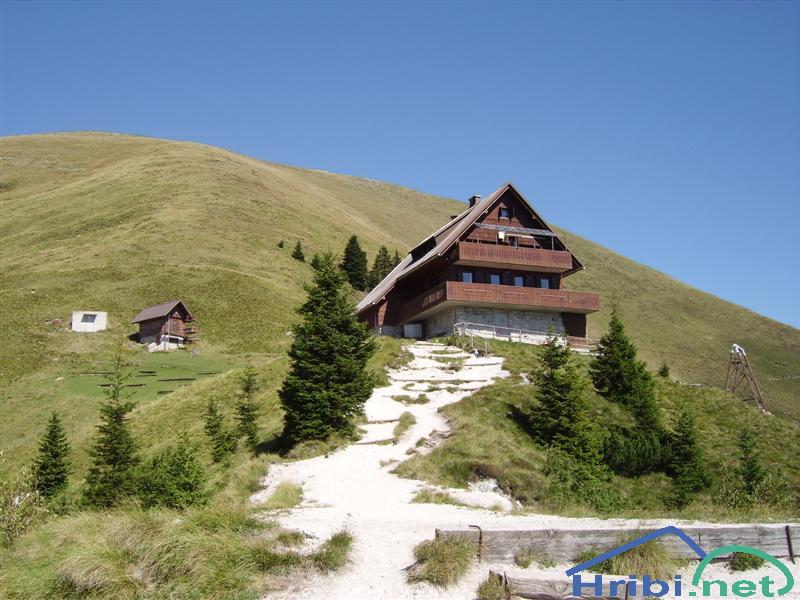 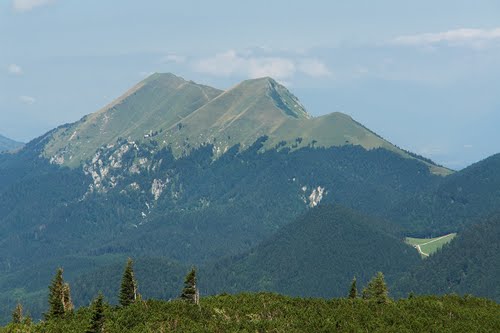  ob 9.00  ob 9.30zbor na parkirnem prostoru pred kmečkim turizmom Pri Betelu na Planini pod Golicoodhod na planinski pohod:Koča na Golici () -1 h 30 minut (lahka in nezahtevna pot) inKoča na Golici - vrh Golice () -1 h(srednje zahtevna pot)      -     ob 13.00 kosilo - kmečki turizem Pri Betelu